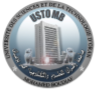 République Algérienne Démocratique et PopulaireUniversité des Sciences et de la Technologie d’Oran Mohamed BoudiafFaculté des Sciences de la Nature et de la VieGrille de recevabilité de la demande de soutenance de thèse de Doctorat LMDNom et Prénom:………………………………….…….………1ère inscription en DoctoratLMD : …….…/..…… Domaine :……………………..…………………Filière :…..……………….………………………………….…Spécialité:…………….………..…………………option :…..………………….………………………………….Directeur de thèse :…………….……………………..……………………………………………………………Grade :……………………………. …………Lieu d’Exercice :…………………………….……………………Co-Directeur de la thèse :……………………………………………………………………………………………Grade :……………………………. …………Lieu d’Exercice :……………………………….…………………Intitulé de la thèse:…………………………………………..……………………………………………………..………………………………………………………………………………………………………….……………………………………....……………………………………………………………………………….……………      Le Candidat (e)   ……………..                                          Accord du Directeur de thèse :…………….Date et avis du C.F.D                         Date et avis du C.S.D                       Date et avis du C.S.F    Nombre de points (Minimum)Descriptif de l’ensemble des travaux du candidatPointsTotalde pointsThèse(100 points)-Travail de recherche original100 pts………..……Formation(30 points)-Cours de spécialité-Cours de méthodologie de recherche et initiation à la didactique et à la pédagogie.-Cours de TIC-Compétences en anglais12 pts06 pts06 pts06 pts………..…….………….….…………….……….…….Travaux Scientifiques(Minimum 50 points)-Publications internationales de rang A-Brevet PCT (QMPI) (Maximum 1)-Publications internationales de rang B-Publications nationales (Maximum 2)-Brevet (INAPI) (Maximum 1)-Communications internationales (Maximum 2)- Communications nationales (Maximum 2)50 pts50 pts40 pts30 pts25 pts25 pts12.5 pts10 pts…………..…………………………………………….….……….…….…………….………..….…………….Total GénéralTotal Général342.5 Pts………..….Points